Publicado en Sevilla el 17/04/2019 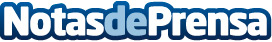 La pasión por Semana Santa se vive desde el balcón de SAIMAZALos primeros consumidores premiados por la marca de café, de origen sevillano, disfrutan de las procesiones desde un palco privilegiado frente a la Catedral. El cantaor flamenco Juan Antonio Ramírez canta por saetas al paso de las hermandades Jesús Despojado y La Paz. El balcón de Saimaza recibirá a más consumidores premiados el Jueves y Viernes SantoDatos de contacto:Cristina GarcíaNota de prensa publicada en: https://www.notasdeprensa.es/la-pasion-por-semana-santa-se-vive-desde-el Categorias: Nacional Artes Visuales Andalucia Consumo Premios http://www.notasdeprensa.es